                          KARTA ZGŁOSZENIA*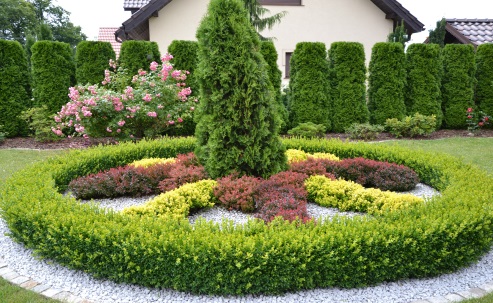 DO KONKURSU NA „NAJŁADNIEJSZY OGRÓD W GMINIE KOTLA 2021”   	Nazwisko i imię: …………………………………………………………………………………………………              Adres:    …………………………………………………………………………………………………………..(miejscowość, nr domu, nr telefonu)     Proponowany okres lustracji ogrodu przez komisję konkursową: ………………………………………..    Wyrażam zgodę na gromadzenie i przetwarzanie podanych przeze mnie danych oraz ich wykorzystanie w celu przeprowadzenia konkursu 
pn. „Najładniejszy Ogród w Gminie Kotla 2021”. Oświadczam, że zostałem/am poinformowany/a o możliwości publikacji mojego wizerunku na stronie internetowej Gminy Kotla, w gazetce gminnej „Echo Gminy Kotla” oraz w lokalnych mediach. Jednocześnie oświadczam, że zostałem/am poinformowany/a o dobrowolności podania niniejszych danych i że zgoda może być wycofana w każdym czasie. Wycofanie zgody nie wpływa na zgodność z prawem przetwarzania, którego dokonano na podstawie zgody przed jej wycofaniem.         ………………………………………………………                      (data i podpis osoby zgłaszającej)*Należy składać do Urzędu Gminy Kotla do 18 CZERWCA  2021 roku.Klauzula informacyjna dotycząca przetwarzania danych osobowych.Zgodnie z art. 13 ust. 1 i 2 Rozporządzenia Parlamentu Europejskiego i Rady (UE) 2016/679 z dnia 27 kwietnia 2016 r. w sprawie ochrony osób fizycznych w związku z przetwarzaniem danych osobowych i w sprawie swobodnego przepływu takich danych oraz uchylenia dyrektywy 95/46/WE z dnia 27 kwietnia 2016 r. (Dz. Urz. UE Nr 119) informuję o zasadach  przetwarzania Pana/i danych osobowych oraz o przysługujących Pana/i prawach z tym związanych:Administratorem danych osobowych jest Wójt Gminy Kotla z siedzibą w Urzędzie Gminy Kotla, ul. Głogowska 93, 67-240 Kotla.Funkcjonujący dotąd w Urzędzie Gminy Kotla Administrator Bezpieczeństwa Informacji staje się Inspektorem Ochrony Danych, z którym można się skontaktować pod numerem telefonu 768318361 wew. 55, e- mail: gmina@kotla.pl lub pisemnie na adres Urzędu Gminy Kotla, wskazany powyżej. Pana/i dane osobowe przetwarzane będą w celu przeprowadzenia konkursu i wyłonienia laureatów w konkursie pn. „Najładniejszy ogród w Gminie Kotla 2019”.Pana/i dane osobowe przetwarzane będą na podstawie wyrażonej Przez Pana/ią w karcie zgłoszenia do konkursu pisemnej zgody.Pana/i dane osobowe i wizerunek utrwalony na zdjęciach mogą być przekazane do przedstawicieli lokalnych mediów.Pana/i dane osobowe nie będą przekazywane poza teren Polski. Pana/i dane osobowe będą przetwarzane i przechowywane przez okres niezbędny do realizacji celu określonego w pkt 3.Każda osoba, której dane osobowe przetwarzane są przez Urząd Gminy Kotla, ma prawo do: dostępu do treści swoich danych oraz otrzymania ich kopii, poprawiania lub sprostowania swoich danych, usunięcia danych, jeżeli nie ma podstaw do ich przetwarzania,ograniczenia przetwarzania danych,wniesienia sprzeciwu wobec przetwarzania danych,przenoszenia danych, wniesienia skargi do organu nadzoru, to jest do Prezesa Urzędu Ochrony Danych Osobowych, gdy przetwarzanie danych osobowych naruszałoby przepisy ww. Rozporządzenia. Podanie danych osobowych określonych w karcie zgłoszenia jest dobrowolne, jednak odnowa podania danych wskazanych w karcie zgłoszenia będzie skutkowała brakiem możliwości uczestnictwa w konkursie, o którym mowa w pkt 3.